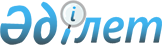 О внесении изменении в решение районного маслихата от 27 марта 2015 года № ХХХ-5 "Об утверждении правил проведения раздельных сходов местного сообщества и определения количества представителей жителей села, улицы, многоквартирного жилого дома для участия в сходе местного сообщества на территории сельских округов Кызылкогинского района"
					
			Утративший силу
			
			
		
					Решение Кызылкогинского районного маслихата Атырауской области от 28 сентября 2016 года № V-10. Зарегистрировано Департаментом юстиции Атырауской области 24 октября 2016 года № 3653. Утратило силу решением Кызылкогинского районного маслихата Атырауской области от 13 декабря 2023 года № 10-6
      Сноска. Утратило силу решением Кызылкогинского районного маслихата Атырауской области от 13.12.2023 № 10-6 (вводится в действие по истечении десяти календарных дней после дня его первого официального опубликования).
      В соответствии с пунктом 6 статьи 39-3 Закона Республики Казахстан от 23 января 2001 года "О местном государственном управлении и самоуправлении в Республике Казахстан", со статьей 26 Закона Республики Казахстан от 6 апреля 2016 года "О правовых актах", с постановлением Правительства Республики Казахстан от 18 октября 2013 года "Об утверждении Типовых правил проведения раздельных сходов местного сообщества" и на основании решений акима Миялинского сельского округа от 26 сентября 2016 года № 74, акима Сагизского сельского округа от 26 сентября 2016 года № 77, акима Мукурского сельского округа от 26 сентября 2016 года № 45, акима Жангельдинского сельского округа от 26 сентября 2016 года № 20, акима Уильского сельского округа от 26 сентября 2016 года № 31, акима Куздыгаринского сельского округа от 26 сентября 2016 года № 8, акима Тасшагильского сельского округа от 26 сентября 2016 года № 7, акима Жамбульского сельского округа от 26 сентября 2016 года № 9, акима Кызылкогинского сельского округа от 26 сентября 2016 года № 5, акима Тайсойганского сельского округа от 26 сентября 2016 года № 6, районный маслихат РЕШИЛ:
      1. Внести в правила, утвержденные решением районного маслихата от 27 марта 2015 года № ХХХ-5 "Об утверждении правил проведения раздельных сходов местного сообщества и определения количества представителей жителей села, улицы, многоквартирного жилого дома для участия в сходе местного сообщества на территории сельских округов Кызылкогинского района" (зарегистрировано в реестре государственной регистрации нормативных правовых актов за № 3161, опубликовано 7 мая 2015 года в районной газете "Кызылкога") следующие изменения:
      в пункте 10 приложения 1 правил:
      слова "в аппарат акима Миялинского сельского округа" заменить словами "в государственное учреждение "Аппарат акима Миялинского сельского округа"; 
      в пункте 10 приложения 2 правил:
      слова "в аппарат акима Сагизского сельского округа" заменить словами "в государственное учреждение "Аппарат акима Сагизского сельского округа";
      в пункте 10 приложения 3 правил:
      слова "в аппарат акима Мукурского сельского округа" заменить словами "в государственное учреждение "Аппарат акима Мукурского сельского округа";
      в пункте 10 приложения 4 правил:
      слова "в аппарат акима Жангельдинского сельского округа" заменить словами "в государственное учреждение "Аппарат акима Жангельдинского сельского округа Кызылкогинского района Атырауской области";
      в пункте 10 приложения 5 правил:
      слова "в аппарат акима Уильского сельского округа" заменить словами "в государственное учреждение "Аппарат акима Уильского сельского округа Кызылкогинского района Атырауской области";
      в пункте 10 приложения 6 правил:
      слова "в аппарат акима Куздыгаринского сельского округа" заменить словами "в государственное учреждение "Аппарат акима Куздыгаринского сельского округа Кызылкогинского района Атырауской области";
      в пункте 10 приложения 7 правил:
      слова "в аппарат акима Тасшагильского сельского округа" заменить словами "в государственное учреждение "Аппарат акима Тасшагильского сельского округа Кызылкогинского района Атырауской области";
      в пункте 10 приложения 8 правил:
      слова "в аппарат акима Жамбульского сельского округа" заменить словами "в государственное учреждение "Аппарат акима Жамбульского сельского округа Кызылкогинского района Атырауской области";
      в пункте 10 приложения 9 правил:
      слова "в аппарат акима Кызылкогинского сельского округа" заменить словами "в государственное учреждение "Аппарат акима Кызылкогинского сельского округа Кызылкогинского района Атырауской области";
      в пункте 10 приложения 10 правил:
      слова "в аппарат акима Тайсойганского сельского округа" заменить словами "в государственное учреждение "Аппарат акима Тайсойганского сельского округа Кызылкогинского района Атырауской области".
      2. Настоящее решение вступает в силу со дня государственной регистрации в органах юстиции, вводится в действие по истечении десяти календарных дней после дня его первого официального опубликования.
					© 2012. РГП на ПХВ «Институт законодательства и правовой информации Республики Казахстан» Министерства юстиции Республики Казахстан
				
      Председатель сессии

А. Баймуратова

      Секретарь маслихата

Т. Бейскали
